Σύνδεσμος για την παρακολούθηση μέσω της πλατφόρμας ZoomΓια να παρακολουθήσετε την ημερίδα παρακαλούμε κάντε κλικ στον παρακάτω σύνδεσμο (link):               https://zoom.us/j/97054866564Webinar ID: 970 5486 6564ΗΜΕΡΟΜΗΝΙΑ: Τρίτη 8 Ιουνίου 2021ΩΡΑ: 18:30Οδηγίες Σύνδεσης & Παρακολούθησης μέσω Ηλεκτρονικού Υπολογιστή και Συσκευής Κινητού ΤηλεφώνουΓια παρακολούθηση μέσω ΥπολογιστήΒήμα 1: Παρακαλούμε κάντε κλίκ στο κυκλωμένο εικονίδιο όπως φαίνεται στην παρακάτω φωτογραφία.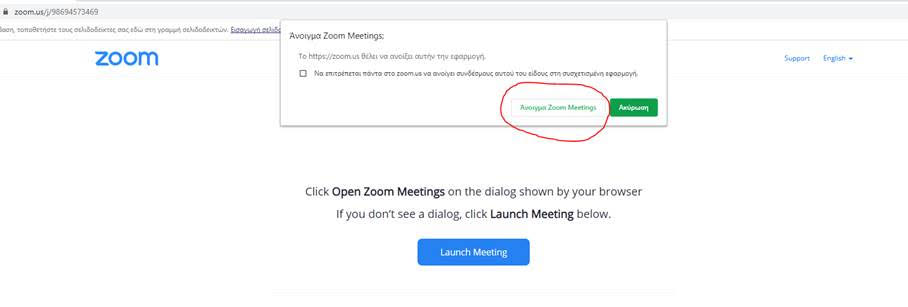 Βήμα 2: Παρακαλούμε κάντε κλίκ στο κυκλωμένο εικονίδιο όπως φαίνεται στην παρακάτω φωτογραφία.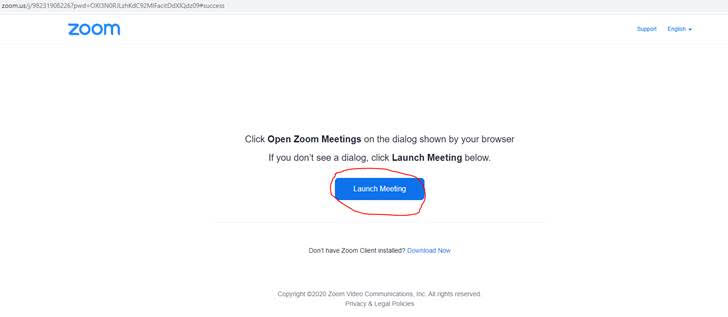 Βήμα 3: Παρακαλούμε πληκτρολογήστε το ονοματεπώνυμό σας και το email σας.Στην συνέχεια είσαστε έτοιμοι να παρακολουθήσετε!Για παρακολούθηση μέσω ΚινητούΒήμα 1: Εγκατάσταση της εφαρμογής ZOOM στο κινητό μέσω Google Play για κινητά Android ή μέσω App Store για κινητά iPhone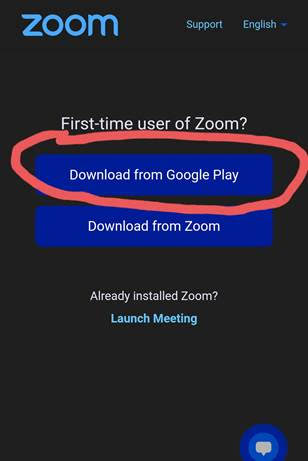 Βήμα 2: Παρακαλούμε πληκτρολογήστε το ονοματεπώνυμό σας και το email σας.Βήμα 3: Επιλέξτε το link που σας έχει προωθηθείΣτην συνέχεια είσαστε έτοιμοι να παρακολουθήσετε!